УКРАЇНАОДЕСЬКА ОБЛАСТЬПОДІЛЬСЬКА РАЙОННА ДЕРЖАВНА АДМІНІСТРАЦІЯКомісія з питань техногенно-екологічної безпеки та надзвичайних ситуаційпр-т Шевченка, 2,  м.Подільськ, Одеська область, 66302 ,  тел.: (04862) 2-14-18, /факс 2-38-00Е-mail: rda@podilsk.odessa.gov.ua, podilsk_rda@odessa.gov.ua, ns@podilsk.odessa.gov.ua, веб-сайт:http://podilsk-rda.odessa.gov.ua/  Код ЄДРПОУ 04057161, Е-mail: ivanov-kotovsk@ua.fmПРОТОКОЛ №  3 /21позачергового засідання комісії з питань техногенно-екологічної безпеки та надзвичайних ситуацій райдержадміністраціївід  23 березня 2021 рокум. Подільськ, приміщення РДА, пр-т Шевченка, 2, каб.21 Голови РДА,  14.30-15.30   Головував:  -  голова районної державної адміністрації, голова Комісії Михайло ЛАЗАРЕНКО; Присутні:       - члени комісії, запрошені ( за окремим списком)Порядок денний:І. Про вжиття додаткових протиепідемічних заходів з метою запобігання поширенню гострої респіраторної хвороби COVID-19 на території Подільського району Одеської області.Епідемічна ситуація із захворюваності на коронавірусну хворобу (COVID-19) на території Одеської області за останні тижні значно ускладнилась, зберігається тенденція до її щотижневого зростання.На 22 березня 2021 року з початку епідемії в області зареєстровано 98249 лабораторно підтверджених випадків COVID-19, з яких 4615 дітей та 3232 медичні працівники, 1613 померлих та 81721 хворих, які одужали. За добу захворіли - 745 осіб, з яких 26 дітей та 13 медичних працівників. (ЦРЛ Подільського району: підтверджених COVID-19 – 71 хворих, з підозрою – 108).Завантаженість лікарень першої хвилі - 69%.Основними причинами зростання захворюваності є недотримання умов самоізоляції хворими на COVID-19 та контактними з ними особами, карантинних та обмежувальних протиепідемічних заходів керівниками закладів, установ, підприємств, організацій, а також населенням у місцях загального користування та масового перебування.З метою запобігання подальшого ускладнення епідемічної ситуації та поширення на території області гострої респіраторної хвороби COVID-19, спричиненої коронавірусом SARS-CoV-2, на виконання протоколу позачергового засідання Державної комісії з питань техногенно-екологічної безпеки та надзвичайних ситуацій від 20.03.2021 №11, на виконання протокольного рішення комісії з питань техногенно-екологічної безпеки та надзвичайних ситуацій Одеської облдержадміністрації № 5 від 22.03.2021р. «Про вжиття додаткових протиепідемічних заходів з метою запобігання поширенню гострої респіраторної хвороби COVID-19 на території Одеської області.»,  комісіяВИРІШИЛА:1. Відповідно до пункту З4 постанови Кабінету Міністрів України від 9 грудня 2020 року № 1236 «Про встановлення карантину та запровадження обмежувальних протиепідемічних заходів з метою запобігання поширенню на території України гострої респіраторної хвороби COVID-19, спричиненої коронавірусом SARS-CoV-2»:1.1.	Встановити з 00 год. 00 хв. 24 березня 2021 року «червоний» рівень
епідемічної небезпеки поширення гострої респіраторної хвороби COVID-19,
спричиненої коронавірусом SARS-CoV-2, на території міських, селищних, сільських рад Подільського району Одеської області.1.2.	Запровадити на території Подільського району Одеської області обмежувальні протиепідемічні заходи, передбачені для «червоного» рівня епідемічної
небезпеки (відповідно дотримуючись вимог пунктів 3, 35, 18, 24, 26, 27, 41 Постанови) .Невідкладно2. Сільським, селищним, міським головам спільно з головними лікарями лікарень, ЦПМСД сільських, селищних, міських рад Подільського району:2.1.	Забезпечити:організацію та здійснення постійного контролю за функціонуванням тимчасового кабінету щеплення проти COVID-19 з дотриманням вимог чинного законодавства;організацію отримання вакцини проти гострої респіраторної хвороби COV1D-19. спричиненої коронавірусом SARS-CoV-2, з торговельною назвою «ВАКЦИНА CHADOX1 NCOV-19 CORONA VIRUS (РЕКОМБІНАНТНА), КОВІШЕЛД» та розпочати роботу кабінетів з 22.03.2021;необхідну матеріально технічну базу для проведення щеплень, у тому числі сумками - холодильниками, аптечками для надання екстреної медичної допомоги та з дотриманням вимог чинного законодавства;медичних працівників засобами індивідуального захисту відповідно до встановлених вимог.2.2.	Здійснювати контроль за постійним дотриманням холодового
ланцюгу та оновленням холодового обладнання.2.3.	Про виконання плану вакцинації щодня до 17 години інформувати
КИП «Одеський обласний центр громадського здоров'я» OOP на електронну
адресу: czk2018.od@gmail.com  та  районну державну адміністрацію: rda@podilsk.odessa.gov.ua3.	Виконавчим комітетам сільських, селищних, міських рад:вжити невідкладних заходів щодо виконання та контролю за дотриманням на відповідній території вимог постанови Кабінету Міністрів України від 9 грудня 2020 року № 1236 «Про встановлення карантину та запровадження обмежувальних протиепідемічних заходів з метою запобігання поширенню на території України гострої респіраторної хвороби COVID-19, спричиненої коронавірусом SARS-CoV-2» (зі змінами) відповідно до «червоного» рівня епідемічної небезпеки;забезпечити своєчасне та повне проведення профілактичних і протиепідемічних заходів;посилити інформаційно-роз'яснювальну роботу з населенням із залученням електронних та друкованих засобів масової інформації щодо дотримання санітарно-гігієнічних норм і правил запобігання зараженню інфекцією;-	забезпечити постійне проведення профілактичного спостереження за особами, які відвідували країни інфекційного ризику.Невідкладно4.	Сільським, селищним, міським головам Подільського району: провести позачергові засідання місцевих комісій з питань техногенно-екологічної безпеки та надзвичайних ситуацій та визначити, за необхідністю, додаткові обмежувальні протиепідемічні заходи щодо протидії поширенню гострої респіраторної хвороби COVID-19, спричиненої коронавірусом SARS-CoV-2, та забезпечити організацію належного рівня медичної допомоги населенню.Невідкладно5.	Керівникам структурних підрозділів районної державної адміністрації, рекомендувати виконавчим органам сільських, селищних, міських рад, керівникам підприємств, установ та організацій усіх форм власності:-	максимально перевести роботу персоналу на відділений режим роботи із застосуванням електронних комунікацій і технологій;запровадити щоденний температурний скринінг персоналу, вжити заходів щодо самоізоляції усіх працівників, які мають ознаки гострих респіраторних захворювань;забезпечити дотримання санітарно-гігієнічних норм у приміщеннях, режиму регулярного провітрювання та дезінфекції приміщень;-	запровадити режим профілактичного спостереження за особами із числа персоналу, які відвідували країни інфекційного ризику.Невідкладно6.	Міським, селищним головам, спільно з місцевими (територіальними) структурнимм підрозділами ГУ Держпродспоживслужби в Одеській області,  відділами лабораторних досліджень ДУ «Одеський обласний лабораторний центр МОЗ України» на території Подільського району,   структурними підрозділами 4 ДПРЗ (10, 12, 24, 25, 27, 28, 34 ДПРЧ)  Головного управління ДСНС України в Одеській області: розглянути питання та вирішити необхідність виконання заходів щодо проведення дезінфекції вулиць населених пунктів (міст, селищ) Подільського району.На період проведення карантинних заходів7.	Міським, селищним, сільським головам, разом із Подільським районним управлінням поліції Головного управління Національної поліції в Одеській області, Місцевим (територіальним) структурним підрозділам Головного управління Держпродспоживслужби в Одеській області на території Подільського району:7.1.	Забезпечити виконання вимог постанови Кабінету Міністрів України
від 9 грудня 2020 року № 1236 «Про встановлення карантину та запровадження
обмежувальних протиепідемічних заходів з метою запобігання поширенню на
території України гострої респіраторної хвороби COVID-19, спричиненої
коронавірусом SARS-CoV-2» відповідно до «червоного» рівня епідемічної
небезпеки. 3 00.00 24.03.20217.2.	Розглянути питання щодо необхідності запровадження особливого режиму в'їзду (виїзду) транспортних засобів та громадян до населених пунктів (міст, селищ) Подільського району  та інформувати місцеве населення про встановлення такого режиму.У разі необхідності8.	Виконавчим органам сільських, селищних, міських рад Подільського району, структурним підрозділам Регіональній філії «Одеська залізниця» АТ «Укрзалізниця» на території Подільського району, пасажирським автоперевізникам на території Подільського району Одеської області: :8.1. Встановити обмеження в частині заборони перевезень пасажирів в кількості більшій, ніж кількість місць для сидіння, що передбачена технічною характеристикою транспортного засобу, визначена в реєстраційних документах на такий транспортний засіб, із неухильним виконанням вимог Тимчасових рекомендацій щодо організації протиепідемічних заходів при наданні послуг з перевезення пасажирів на період карантину у зв'язку з поширенням коронавірусної хвороби COVID-19, затверджених Головним державним санітарним лікарем України від 21.05.2020 №23.3 00.00 24.03.20218.2 Забезпечити здійснення залізничних перевезень пасажирів в межах Подільського району Одеської області відповідно до вказівок Регіональній філії «Одеська залізниця» АТ «Укрзалізниця» із неухильним виконанням вимог Тимчасових рекомендацій щодо організації протиепідемічних заходів при організації залізничних перевезень у період карантину у зв'язку з поширенням коронавірусної хвороби (COVID-19), затверджених Головним державним санітарним лікарем України від 30.05.2020 №31.3 00.00 24.03.20219.	Керівникам транспортних підприємств на території Подільського району (автомобільного та залізничного сполучень):-	забезпечити посилене проведення прибирання вбиралень, будівель, споруд, територій підприємств з використанням миючих та дезінфікуючих засобів;систематично здійснювати санітарну обробку всього рухомого складу;забезпечити безпечні умови праці для працівників.Невідкладно10.	Подільському районному управлінню поліції Головного управління Національної поліції в Одеській області та місцевим (територіальним) структурним підрозділам Головного управління Держпродспоживслужби в Одеській області на території Подільського району: забезпечити посилений контроль за дотриманням карантинних заходів на об'єктах торговельної мережі, в аптеках, банках та інше.На період проведення карантинних заходів           11.	Подільському районному управлінню поліції Головного управління Національної поліції в Одеській області: посилити контроль за особами, які перебувають на самоізоляції та за дотримуванням вимог визначених у пунктах 3, 35, 18, 24,  26 Постанови КМУ від 9 грудня 2020 року № 1236.На період проведення карантинних заходів12.	Сільським, селищним, міським радам, відділу  інформаційної діяльності та комунікацій з громадськістю районної державної адміністрації:- забезпечити належну комунікацію із засобами масової інформації з висвітлення питань щодо профілактики респіраторної хвороби COVID-19, друк та поширення серед населення області інформаційних матеріалів з цього питання.На період проведення карантинних заходів-	сприяти широкому висвітленню у засобах масової інформації обмежувальних заходів у зв'язку із запровадженням «червоного» рівня епідемічної небезпеки на території сільських, селищних, міських рад Подільського району;сприяти оприлюдненню тематичної соціальної реклами на веб-ресурсах сільських, селищних, міських рад, районної державної адміністрації та у місцевих засобах масової інформації.Невідкладно13.	Керівникам органів управління освітою міських, селищних та сільських громад, директорам позашкільних та дошкільних закладів освіти, закладів освіти комунальної, приватної та інших форм власності, інклюзивно-ресурсних центрів, керівникам закладів професійної (професійно-технічної) освіти, фахової нередвишої та вищої освіти на території Подільського району:  заборонити відвідування закладів освіти (установ) незалежно від форми власності її здобувачами, крім здобувачів закладів дошкільної освіти, спеціальних закладів та учнів 1—4 класів закладів загальної середньої освіти.проводити освітню (консультативну) діяльність з використанням технологій дистанційного навчання (крім спеціальних закладів освіти).НевідкладноПро проведену роботу та виконання заходів протокольного рішення Комісії, для відповіді Департаменту з питань цивільного захисту, оборонної роботи та взаємодії з правоохоронними органами Одеської обласної державної адміністрації, поінформувати районну державну адміністрацію через відділ з питань цивільного захисту, оборонної роботи та взаємодії з правоохоронними органами райдержадміністрації на електронну адресу: ns@kotovsk.odessa.gov.ua,  або  rda@podilsk.odessa.gov.ua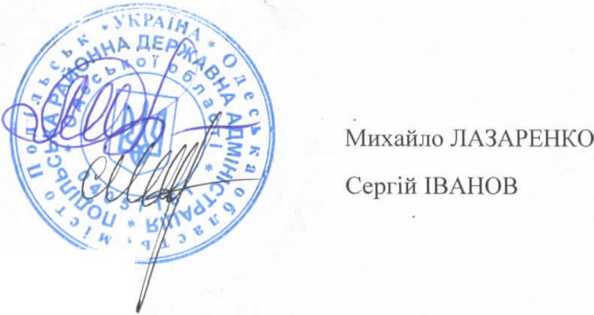 Голова Подільської районної державної адміністрації, голова комісії		          Михайло ЛАЗАРЕНКО      Секретар комісії	                                                                        Сергій ІВАНОВ